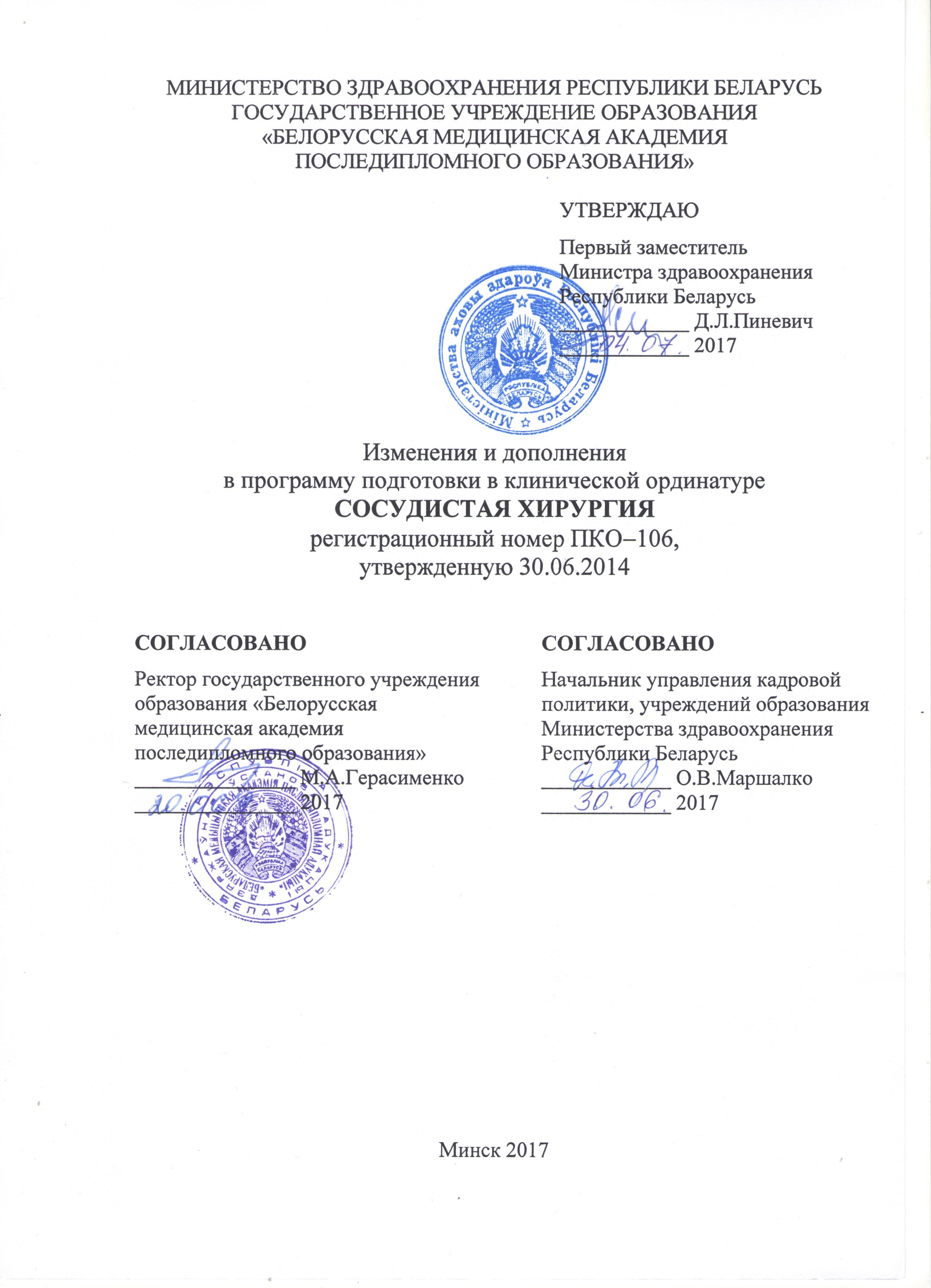 АВТОРЫ:Заведующий кафедрой хирургии государственного учреждения образования «Белорусская медицинская академия последипломного образования», доктор медицинских наук, профессор, член-корреспондент Национальной академии наук Беларуси А.В.Воробей;Доцент кафедры хирургии государственного учреждения образования «Белорусская медицинская академия последипломного образования», кандидат медицинских наук, доцент И.А.Давидовский;Доцент кафедры хирургии государственного учреждения образования «Белорусская медицинская академия последипломного образования», кандидат медицинских наук, доцент М.Т.Воевода;Старший преподаватель кафедры хирургии государственного учреждения образования «Белорусская медицинская академия последипломного образования», главный внештатный сосудистый хирург Министерства здравоохранения Республики Беларусь Г.А.ПопельРЕКОМЕНДОВАНЫ К УТВЕРЖДЕНИЮ:Кафедрой  хирургии  государственного учреждения образования «Белорусская медицинская академия последипломного образования» (протокол № 5 от 15.03.2017)Научно-методическим советом государственного учреждения образования «Белорусская медицинская академия последипломного образования» (протокол № 5 от 05.05.2017)Внести в программу подготовки в клинической ординатуре по специальности «Сосудистая хирургия», регистрационный номер 
ПКО-106, утвержденную Первым заместителем Министра здравоохранения Республики Беларусь 30.06.2014, следующие изменения и дополнения:1. В примерном плане подготовки: пункт 2.3. изложить в следующей редакции«»;пункт 2.4. изложить в следующей редакции«»;пункт 2.6. изложить в следующей редакции«»;пункт 2.17. изложить в следующей редакции«».2. В содержании программы:пункт 1.1. изложить в следующей редакции «1.1. Основы управления здравоохранением в Республике Беларусь  Здравоохранение как компонент социально-экономического развития страны. Источники финансирования здравоохранения. Организация здравоохранения в зарубежных странах. Всемирная организация здравоохранения (ВОЗ), основные направления деятельности. Участие Республики Беларусь в деятельности ВОЗ.Здравоохранение Республики Беларусь, его структура. Полномочия Президента Республики Беларусь, Совета Министров Республики Беларусь, других государственных органов и государственных организаций в области здравоохранения.Основные принципы государственной политики Республики Беларусь в области здравоохранения. Вопросы здравоохранения в важнейших общественно-политических, законодательных и нормативных правовых актах: Конституция Республики Беларусь, законы Республики Беларусь, постановления Совета Министров Республики Беларусь и др.Виды медицинской деятельности. Организация оказания медицинской помощи. Виды, формы и условия оказания медицинской помощи. Государственные социальные минимальные стандарты: определение, виды. Государственные минимальные социальные стандарты в области здравоохранения. Научные основы управления здравоохранением. Методы управления. Функции управления. Социально-психологические аспекты управления. Программно-целевое управление. Государственные программы в сфере здравоохранения. Государственная программа «Здоровье народа и демографическая безопасность Республики Беларусь» на 2016–2020 годы.Региональная программа государственных гарантий по обеспечению граждан Республики Беларусь доступным медицинским обслуживанием (РПГГ). Структура РПГГ. Среднереспубликанские нормативы объемов медицинской помощи (амбулаторно-поликлиническая помощь, медицинская помощь в стационарных условиях, скорая медицинская помощь).Управление кадрами в здравоохранении. Кадровое обеспечение здравоохранения. Конфликты и их разрешение.Основы маркетинга в здравоохранении, его виды и социально-психологические аспекты. Маркетинг медицинских технологий. Рынок медицинских услуг. Планирование медицинской помощи в амбулаторных условиях. Функция врачебной должности. Планирование медицинской помощи в стационарных условиях.Финансирование здравоохранения, источники финансирования. Оплата труда медицинских работников.Экономика здравоохранения. Виды эффективности в здравоохранении (медицинская, экономическая, социальная). Оценка эффективности в здравоохранении.Медицинская статистика. Применение медицинской статистики в деятельности организаций здравоохранения. Методика анализа деятельности организаций здравоохранения. Основные показатели деятельности больничных и амбулаторно-поликлинических организаций. Медицинская документация. Модель конечных результатов как критерий оценки деятельности организаций здравоохранения.Общественное здоровье и методы его изучения. Факторы, определяющие уровень общественного здоровья, их характеристика. Важнейшие медико-социальные проблемы. Демографическая политика государства. Демографическая безопасность. Цель и задачи, принципы обеспечения демографической безопасности. Понятие и критерии демографических угроз.Основные тенденции демографических процессов в Республике Беларусь и зарубежных странах. Факторы,  определяющие особенности и динамику современных демографических процессов. Современные подходы к изучению заболеваемости и инвалидности населения. Методы изучения заболеваемости, их сравнительная характеристика. Международная статистическая классификация болезней и проблем, связанных со здоровьем, 10-го пересмотра (МКБ-10). Инвалидность.Основные категории организации и экономики здравоохранения: доступность, качество и эффективность медицинской помощи. Основные мероприятия по улучшению доступности медицинского обслуживания населения. Методология управления качеством и эффективностью медицинской помощи. Содержание системы управления качеством медицинской помощи в организациях здравоохранения Республики Беларусь.Первичная медицинская помощь (ПМП): цели, задачи, функции. Врач общей практики, функции, организация работы, преемственность с другими врачами-специалистами.Организация диспансеризации населения. Профилактические осмотры: цели, задачи. Специализированная и высокотехнологичная медицинская помощь: цели, задачи, функции.Медико-социальная и паллиативная медицинская помощь.Основы медицинской экспертизы и медицинской реабилитации. Организация медицинской помощи в амбулаторных и стационарных условиях. Законодательство в области санитарно-эпидемиологического благополучия населения. Организация и проведение санитарно-противоэпидемических мероприятий. Задачи центра гигиены и эпидемиологии (ЦГиЭ).Гигиеническое воспитание населения как одно из направлений профилактики заболеваний, формирования здорового образа жизни. Профилактика неинфекционных заболеваний. Минская декларация по итогам Европейской министерской конференции ВОЗ.»;пункт 1.2. изложить в следующей редакции «1.2. Медицинская информатика и компьютерные технологии Информация и её обработка. Основные категории и понятия информатики. Информатика и информационные технологии. Виды медицинской информации. Характеристики медицинской информации. Состав аппаратного обеспечения персонального компьютера, характеристика основных периферийных устройств. Устройства  хранения информации. Сканирование информации. Настройка BIOS, установка драйверов.Операционная система. Классификация операционных систем. Графический пользовательский интерфейс. Основные программные приложения. Файловые системы. Файлы и каталоги. Права доступа к файлу. Другие функции файловых систем. Инсталляция программного обеспечения. Сервисные программные средства. Служебные программы.Принципы построения вычислительных сетей. Internet, intranet, VPN.  Программные и аппаратные компоненты вычислительной сети. Электронная оргтехника. Современные средства связи и их взаимодействие с компьютерной техникой. Принципы построения локальных вычислительных сетей.Использование прикладных программ общего назначения: текстовых редакторов, электронных таблиц, графических редакторов, средств создания презентаций, пакетов стандартных программ офисного назначения. Применение электронных таблиц в задачах обработки медицинской информации. Вычисления, анализ данных, поддержка принятия решений. Пакеты статистической обработки данных. Ввод данных, обработка, анализ результатов с помощью программ Microsoft Excel, Statistika, SPSS. Медицинские автоматизированные системы.Организационная структура Интернета. Основные протоколы сети Интернет. Система доменных имен DNS.  Защита информации. Криптография. Электронная цифровая подпись.Сервисы Веб 2.0. Отличительные особенности. «Облачные технологии»: понятие, история возникновения, достоинства и недостатки, перспективы внедрения и развития в здравоохранении.»;пункт 1.3. изложить в следующей редакции «1.3.  Клиническая фармакология Предмет и задачи клинической фармакологии. Клиническая фармакодинамика, оценка основных параметров. Принципы механизма действия лекарственных средств, их специфичность и избирательность. Общие принципы фармакотерапии, выбора лекарственных средств, дозы, режима дозирования.Клиническая фармакокинетика, основные показатели, методы оценки. Основные фармакокинетические процессы: адсорбция, связь с белком, биотрансформация, распределение, выведение.Основные принципы доказательной медицины.Фармакогенетика и взаимодействие лекарственных средств.Нежелательные реакции на лекарственные средства: пути предупреждения и коррекции.Возрастные и физиологические особенности применения лекарственных средств.Клиническая фармакология лекарственных средств отдельных фармакологических групп. Клиническая фармакология лекарственных средств, используемых для фармакотерапии неотложных состояний в кардиологии и пульмонологии.»;название подпункта 2.3.4. изложить в следующей редакции «2.3.4. Ультразвуковая диагностика патологии периферических артерий, аорты, висцеральных сосудов, экстракраниальных сосудов, сердца, вен»;название подпункта 2.4.3. изложить в следующей редакции «2.4.3. Интервенционные методы диагностики и лечения сердца и сосудов. Радиационная защита в рентгенологии»;название подпункта 2.6.1. изложить в следующей редакции «2.6.1. Неосложненные аневризмы грудного отдела аорты»;название подпункта 2.6.2. изложить в следующей редакции «2.6.2. Расслаивающие аневризмы грудного отдела аорты»;название подпункта 2.6.3. изложить в следующей редакции «2.6.1. Хирургическое лечение аневризм грудного отдела аорты»;название подпункта 2.17.1. изложить в следующей редакции «2.17.1. Флеботромбоз верхних конечностей»;в позиции «Клинический ординатор должен знать»пункт 15 исключить.3. В информационной части список рекомендуемой литературы изложить в следующей редакции:«Список рекомендуемой литературы»Основная:Вальчук, Э. А. Государственные минимальные социальные стандарты в области здравоохранения : учеб.-метод. пособие / Э.А.Вальчук, А.П.Романова. – Минск : БелМАПО, 2013. – 39 с.Воевода, М. Т., Гришин, И. Н. Ложные аневризмы /  М.Т.Воевода, И.Н.Гришин. Минск : БелМАПО, 2011.  С. 145.Гришин, И. Н., Чур, Н. Н., Воевода, М. Т., Давидовский, И. А. Эндоваскулярная лазерная коагуляция вен в комплексном лечении трофических язв нижних конечностей : метод рекомендации / И. Н. Гришин   [и др.]. – Минск, БелМАПО, 2011. – С. 14.Европейская министерская конференция Всемирной организации здравоохранения. Охват всех этапов жизни в контексте положений политики «Здоровье-2020». Минская декларация // Семейный д-р. – 2015. – № 4. – С. 5–7.Загорин, С.В. Ультразвуковая оценка каротидных стенозов: методы, возможности и ограничения. Ангиология и сосудистая хирургия / Загорин С.В. [и др.]. – 2012. – № 3. – Т. 18. – С.33-42.Затевахин, И. Н. Отдаленные результаты открытых и эндоваскулярных операций в коррекции окклюзионно-стенотических поражений артерий бедренно-подколенного сегмента. Ангиология и сосудистая хирургия / И. Н. Затевахин [и др.]. – 2011.– Т. 17. – № 2. – С.59-62.Здоровье-2020 : основы Европейской политики в поддержку действий всего государства и общества в интересах здоровья и благополучия. – Копенгаген : ВОЗ, 2013. – 232 с.      Здравоохранение Республики Беларусь : прошлое, настоящее и будущее / В. И. Жарко [и др.]. – Минск : Минсктиппроект, 2012. – 320 с.Клиническая фармакология : нац. рук. / под ред. Ю. Б. Белоусова, [и др.]. – М. : ГЭОТАР-Медиа, 2014. – 976 с.Клиническая фармакология : учебник / под ред. В. Г. Кукеса. – 4-е изд., доп. и перераб. – М. : ГЭОТАР-Медиа, 2012. – 832 с.Клиническая фармакология и фармакотерапия / под ред. В. Г. Кукеса, А. К. Стародубцева. –3-е изд., доп. и перераб. – М. : ГЭОТАР-Медиа, 2013. – 832 с.Королюк, И. П. Медицинская информатика / И.П. Королюк. – 
Самара : СамГМУ, 2012. –  244 с.: ил.Левин, А. Ш. Самоучитель работы на компьютере / А. Ш. Левин. – Изд. 11-е. – СПб.: Питер, 2013. – 704 с.: ил.Машковский, М. Д. Лекарственные средства : в 2 т. / 
М. Д. Машковский. –16-е изд. – М., 2010.Общественное здоровье и здравоохранение : учеб. пособие / Н. Н. Пилипцевич [и др.] ; под ред. Н. Н. Пилипцевича. – Минск : Новое знание, 2015. – 784 с.Покровский, А. В. Влияет ли способ каротидной реконструкции на непосредственные результаты вмешательства. Ангиология и сосудистая хирургия / А. В. Покровский [и др.].  – 2012. – № 18. – 81-91 с.Покровский, А. В. Консервативное лечение пациентов с перемежающейся хромотой. Ангиология и сосудистая хирургия / 
А. В. Покровский [и др.]. –2014.– Т. 20. – С.172-180.Покровский, А. В. Отдаленные результаты венозных шунтирующих операций при посттромбофлебитической болезни. Ангиология и сосудистая хирургия / А. В. Покровский [и др.]. – Т. 22. – 2016. – № 2 – С.91-97.Рациональная антимикробная терапия : рук. для практ. врачей / под ред. С. В. Яковлева. –2-е изд., перераб. и доп. – М. : Литтера, 2015. – 1040 с.Розин, Ю. А., Иваненко, А. А. Ранняя специализированная хирургическая помощь при огнестрельных ранениях магистральных сосудов в Донбассе. Ангиология и сосудистая хирургия  / Ю. А. Розин, А. А. Иваненко. – Т. 22 –. № 2. – 2016. – С.156-160.Савельев, В. С., Каролкин, А. В. Патогенез и консервативное лечение тяжелых стадий облитерирующего атеросклероза артерий нижних конечностей / В. С. Савельев, А. В. Каролкин. – М. : МИА, 2010. – 214 с.Савельев, В. С. Патогенез и консервативное лечение тяжелых стадий облитерирующего атеросклероза артерий нижних конечностей / Савельев В.С. –  М. : МИА, 2010. – 214 с.Самусев, Р. П., Липченко, В. Я. Атлас анатомии человека / 
Р. П. Самусев, В. Я. Липченко – М. : ОНИКС «Мир и образование», 2010. –
767 с.Сапелкин, С. В., Левин А. В. Продленная профилактика венозных тромбоэмболических осложнений, кому она показана и как проводить ? Ангиология и сосудистая хирургия / Сапелкин С. В., Левин А. В. – Т. 22. – 
№ 2.  – 2016. – С.180-187.Фокин, А. А., Беленцов, С. М. Радиочастотная облитерация магистральных подкожных вен: уч.-метод. пособие / А. А. Фокин, С. М. Беленцов.  – Челябинск, 2010. –16 с. Фокин, А. А., Сащенко, Д. Г. Исследование качества жизни после имплантации по противоэмболического кава-фильтра при остром илеофеморальном флеботромбозе. Флебология / А. А. Фокин, Д. Г. Сащенко. – 2012.– С. 32-35.Янушко, В. А. Хирургия аорты и ее ветвей / В. А. Янушко [и др.]. – М.: Мед. литература, 2013. – 224 с.  Янушко, В. А., Исачкин, Д. В., Турлюк, Д. В., Ладыгин, П. А.. Критическая ишемия нижних конечностей: монография / В. А. Янушко 
[и др.]. – Минск:  Белпринт, 2014 – 232 с.Дополнительная: Амир Мохаммад Хан. Аневризма левой подключичной артерии с разрывом. Ангиология и сосудистая хирургия / Амир Мохаммад Хан. – 2016. – Т. 22. –№ 2 – С.165-167.Аткинсон, А. Дж. Принципы клинической фармакологии / под ред. А. Дж. Аткинсона [и др.] : пер. с англ.; под общ. ред. Г. Т. Сухих. – М. : 
Практ. медицина, 2013. – 556 с.  Белов, Ю. В., Чарчан, З. Р. Аневризмы восходящей аорты с аортальной недостаточностью / Ю. В. Белов, З. Р. Чарчан. – М., 2006. – 168 с.Гавриленко, А. В., Скрилев, С. И. Хирургическое лечение больных с критической ишемией нижних конечностей / А.В.Гавриленко, С.И.Скрилев.– М. – 2005. – 174 с.Карпенко, А. А. Результаты эндоваскулярных вмешательств у больных с окклюзионно-стенотическими поражениями артерий аорто-подвздошного сегмента. Ангиология и сосудистая хирургия / А. А. Карпенко, – Т. 22 – № 2. – 2016. –  С.77-81.Кириенко, А.И., Кошкин, В.М., Богачев, В.Ю. Амбулаторная ангиология / А. И. Кириенко, В. М. Кошкин, В. Ю. Богачев – М. : Литтерра, 2007. – 328 с.Клиническая ангиология / под ред. академика РАМН А.В.Покровского. – Т.1-2. – М. : Медицина, 2004. – 888 с.Кротовский, Г.С., Зудин, А.М. Тактика лечения пациентов с критической ишемией нижних конечностей – М., 2005. – 159 с.Куликов, С.В. Артериальные и артерио-венозные дисплазии конечностей и таза  у детей. Автореферат докт. дисс. / С. В. Куликов. 
Куликов С.В. – М., 2001. – 53 с. Лекарственные средства (производства РУП «Белмедпрепараты»). Технологии на службе здоровья. – Минск: Парадокс, 2015. – 416 с.Максимов, А. В. Критическая ишемия нижних конечностей у пациентов отделения гнойно-септической хирургии. Ангиология и сосудистая хирургия / А. В. Максимов [и др.]. –Т. 22.– № 2. – 2016. – С.152-155. Материалы конгресса. Международный конгресс «Славянский венозный форум». 28-29 мая 2015 г., Витебск. – С.237.Национальные рекомендации по ведению пациентов с сосудистой артериальной патологией: Российский согласительный документ / Брахиоцефальные артерии. – М. : изд-во НЦССХ А.Н. Бакулева РАМН. – 
часть 2. – 2010. – 176 с. Национальные рекомендации по ведению пациентов с сосудистой артериальной патологией: Российский согласительный документ. / Периферические артерии. – М.: изд-во НЦССХ им. А.Н. Бакулева РАМН. – 
ч. 1. – 2010. – 176 с. Покровский, А. В. Клиническая ангиология / А. В. Покровский.– 2004. – Т.1-2. – 888 с.Рычагов Г.П. Общая хирургия: учеб.-метод. пособие / 
Г. П. Рычагов  – Минск, 2000.Солдатенков, Е. Ю. Особенности лечения посттромбофлебитической болезни у пациентов, перенесших тромбоз глубоких вен голени и подколенной вены. Флебология / Солдатенков Е. Ю. [и др.]. – 2015. –9; 3. – С.21-26.Справочник Видаль. Лекарственные препараты в Беларуси : справочник. – М. : ЮБМ Медика Рус, 2013. – 816 с.Харкевич, Д. А. Фармакология / Д. А. Харкевич. –10-е изд. – М. : ГЭОТАР-Медиа, 2010. – 750 с. Хафер Матиас. Компьютерная томография: базовое руководство / Хафер Матиас. – 3-е изд.. – М.: Мед. лит., 2011. – 232 с. Хрипун, А. И. Стентирование верхней брыжеечной артерии у пациентов с тяжелой хронической ишемией кишечника. Ангиология и сосудистая хирургия / Хрипун А.И. [и др.]. – 2016. – Т. 22. –№ 1. – С.171-174. Червяков, Ю. В. Отдаленные результаты лечения больных с хронической ишемией нижних конечностей. Ангиология и сосудистая 
хирургия / Ю.В. Червяков. – 2016 – Т. 22. – № 1. – С.29-35.Эндоваскулярная лазерная коагуляция вен в комплексном лечении трофических язв нижних конечностей: метод. рекомендации. – Минск : БелМАПО, 2011. –14 с.Янушко, В. А., Турлюк, Д. В., Губаревич, И. Г., Боровский, Л. В. Хирургическое лечение больных с окклюзионными поражениями брахиоцефальных артерий / В. А. Янушко – Минск: Здравоохранение, 2005. – № 3. – С. 40-42.Нормативные правовые акты:Конституция Республики Беларусь 1994 года : с изм. и доп., принятыми на респ. референдумах 24 нояб. . и 17 окт. . – Минск : Амалфея, 2006. – 48 с.О борьбе с коррупцией : Закон Респ. Беларусь от 15.07.2015 № 305–З.О государственных минимальных социальных стандартах : Закон Респ. Беларусь от 11.11.1999 № 322–З : с изм. и доп.О дополнительных мерах по совершенствованию трудовых отношений, укреплению трудовой и исполнительской дисциплины : Декрет Президента Респ. Беларусь от 26.07.1999 № 29 : с изм. и доп.О здравоохранении : Закон Респ. Беларусь 18.06.1993 
№ 2435–XII : в ред. Закона Респ. Беларусь от 20.06.2008 № 363-З: с изм. и доп.О лекарственных средствах : Закон Респ. Беларусь от 20.07.2006 
№ 161-З : с изм. и доп.О мерах по снижению антибактериальной резистентности микроорганизмов : приказ Министерства здравоохранения Респ. Беларусь 
от 29.12.2015 № 1301.О мерах по укреплению общественной безопасности и 
дисциплины : Директива Президента Республики Беларусь от 11.04.2004  № 1 : в ред. Указа Президента Респ. Беларусь от 12.10.2015 № 420. О некоторых вопросах деятельности комиссии по противодействию коррупции в системе Министерства здравоохранения Республики Беларусь : приказ Министерства здравоохранения Респ. Беларусь от 05.01.2012 № 9 : с изм. и доп.О порядке информирования населения об оказании медицинской помощи в организациях здравоохранения и о порядке направления для получения медицинской помощи : постановление Министерства здравоохранения Респ. Беларусь от 02.11.2005 № 44 : с изм. и доп.О санитарно-эпидемиологическом благополучии населения : Закон Респ. Беларусь от 07.01.2012 № 340-З : с изм. и доп.Об усилении требований к руководящим кадрам и работникам организаций : Декрет Президента Респ. Беларусь от 15.12.2014 № 5.Об установлении форм «Медицинская справка о рождении», «Врачебное свидетельство о смерти (мертворождении)» и утверждении инструкций о порядке их заполнения : постановление Министерства здравоохранения Респ. Беларусь от 16.12.2010 № 168 : с изм. и доп.Об утверждении Государственной программы «Здоровье народа и демографическая безопасность Республики Беларусь» на 2016–2020 годы : постановление Совета Министров Респ. Беларусь от 14.03.2016 № 200 : с изм. и доп. Об утверждении Инструкции о порядке выписки рецепта врача и о внесении изменений и дополнений в постановление Министерства здравоохранения Республики Беларусь от 27 декабря 2006 г. № 120 : постановление Министерства здравоохранения Респ. Беларусь от 31.10.2007 № 99 : в ред. постановления Министерства здравоохранения Респ. Беларусь от 31.10.2008 № 181 : с изм. и доп.Об утверждении Инструкции о порядке констатации смерти и признании утратившим силу постановления Министерства здравоохранения Республики Беларусь от 2 июля 2002 г. № 47: постановление Министерства здравоохранения Респ. Беларусь от 20.12.2008 № 228 : с изм. и доп.Об утверждении инструкции о порядке организации оказания медицинской помощи пациентам с некоторыми хирургическими 
заболеваниями : постановление Министерства здравоохранения Респ. Беларусь от 08.05.2013  № 40.Об утверждении Инструкции о порядке представления информации о выявленных нежелательных реакциях на лекарственные средства и признании утратившими силу некоторых постановлений Министерства здравоохранения Республики Беларусь : постановление Министерства здравоохранения Респ. Беларусь от 17.04.2015 № 48.Об утверждении клинических протоколов «Экстренная медицинская помощь пациентам с анафилаксией», «Диагностика и лечение системной токсичности при применении местных анестетиков» : постановление Министерства здравоохранения Респ. Беларусь от 18.07.2016 г. № 88.Об утверждении клинического протокола оказания скорой (неотложной) медицинской помощи взрослому населению и признании утратившими силу отдельных структурных элементов приказа Министерства здравоохранения Республики Беларусь от 13 июня 2006 г. № 484 : приказ Министерства здравоохранения Респ. Беларусь от 30.09.2010 № 1030.Об утверждении Клинического руководства по мониторингу и оценке противотуберкулезных мероприятий в Республике Беларусь: приказ Министерства здравоохранения Респ. Беларусь от 08.11.2012  № 1323.Концепция реализации государственной политики формирования здорового образа жизни населения Республики Беларусь на период до 2020 
года : приказ Министерства здравоохранения Респ. Беларусь от 31.03.2011 
№ 335.Об утверждении надлежащей аптечной практики : постановление Министерства здравоохранения Республики Беларусь от 27.12.2006  № 120 : 
в ред. постановления Министерства здравоохранения Респ. Беларусь от 31.10.2008 № 181 : с изм. и доп.  Об утверждении примерного табеля оснащения изделиями медицинского назначения и медицинской техники амбулаторно-поликлинических и больничных организаций здравоохранения: приказ Министерства здравоохранения Респ. Беларусь от 14.11.2008 № 1044: с изм. и доп. Об утверждении Программы социально-экономического развития Республики Беларусь на 2016–2020 годы  : Указ Президента Респ. Беларусь от 15.12.2016 № 466.О мерах по совершенствованию условий оплаты труда работников бюджетных организаций и иных организаций, получающих субсидии, работники которых приравнены по оплате труда к работникам бюджетных организаций : постановление Министерства труда Респ. Беларусь от 21.01.2000 № 6 : с изм. и доп.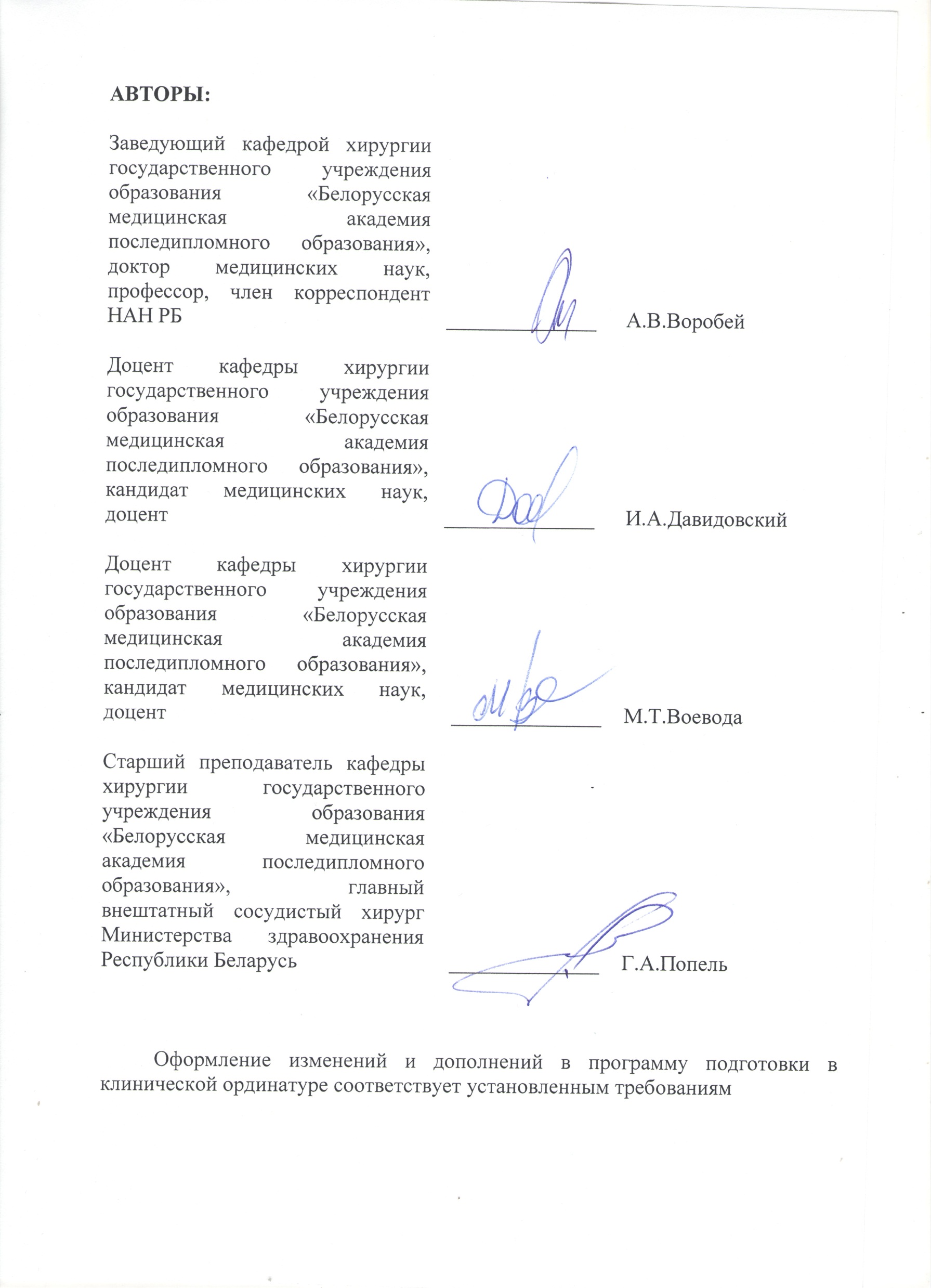 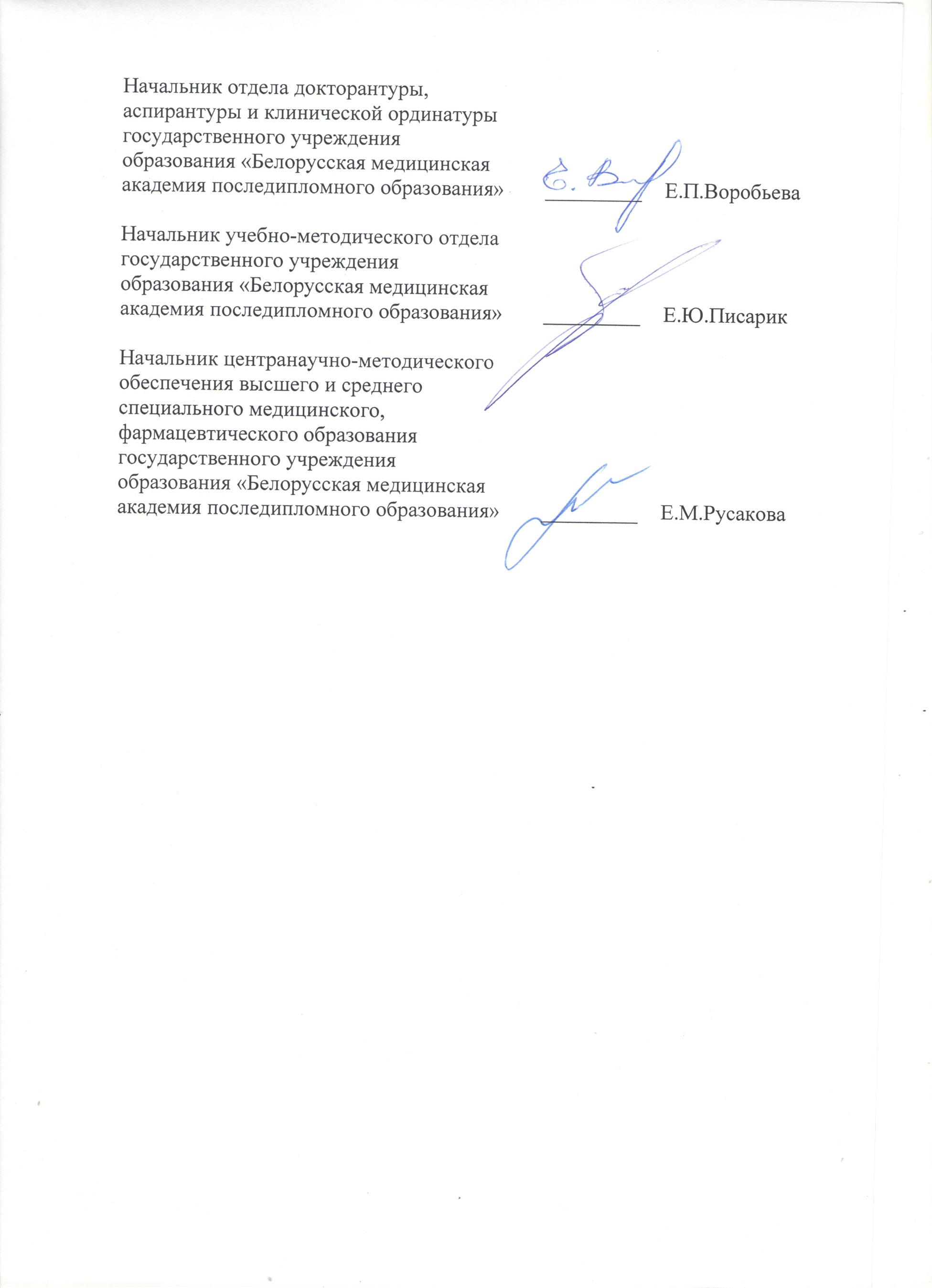 2.3. Ультразвуковая диагностика патологии сердечно-сосудистой системы 2.3.1. Методики проведения эхокардиографии2.3.2. Ультразвуковая диагностика патологии сердца 2.3.3.Ультразвуковая диагностика заболеванийаорты 2.3.4. Ультразвуковая диагностика патологии периферических артерий, аорты, висцеральных сосудов, экстракраниальных сосудов, сердца, вен»41444144--собеседование 2.4. Лучевая диагностика патологии сердечно-сосудистой системы 2.4.1. Компьютерно-томографическая диагностика заболеваний сосудов 2.4.2. Магнитно-резонансная ангиография в диагностике заболеваний сосудов 2.4.3. Интервенционные методы диагностики и лечения сердца и сосудов. Радиационная защита в рентгенологии4 144 4 144 --собеседование2.6. Аневризмы грудного отдела аорты  2.6.1.Неосложненные аневризмы грудного отдела аорты 2.6.2. Расслаивающие аневризмы грудного отдела аорты 2.6.3. Хирургическое лечение аневризм грудного отдела аорты 3 108 --3 108 собеседование 2.17. Болезни венозной системы 2.17.1.Флеботромбоз верхних конечностей 2.17.2. Болезнь Педжета-Шретера 2.17.3. Окклюзии верхней полой и плечеголовной вен 2.17.4. Варикозная болезнь вен нижних конечностей 2.17.5. Тромбофлебит поверхностных вен нижних конечностей 2.17.6. Тромбозы глубоких вен нижних конечностей и таза 2.17.7. Посттромбофлеби-тический синдром8 288 8 288 собеседование 